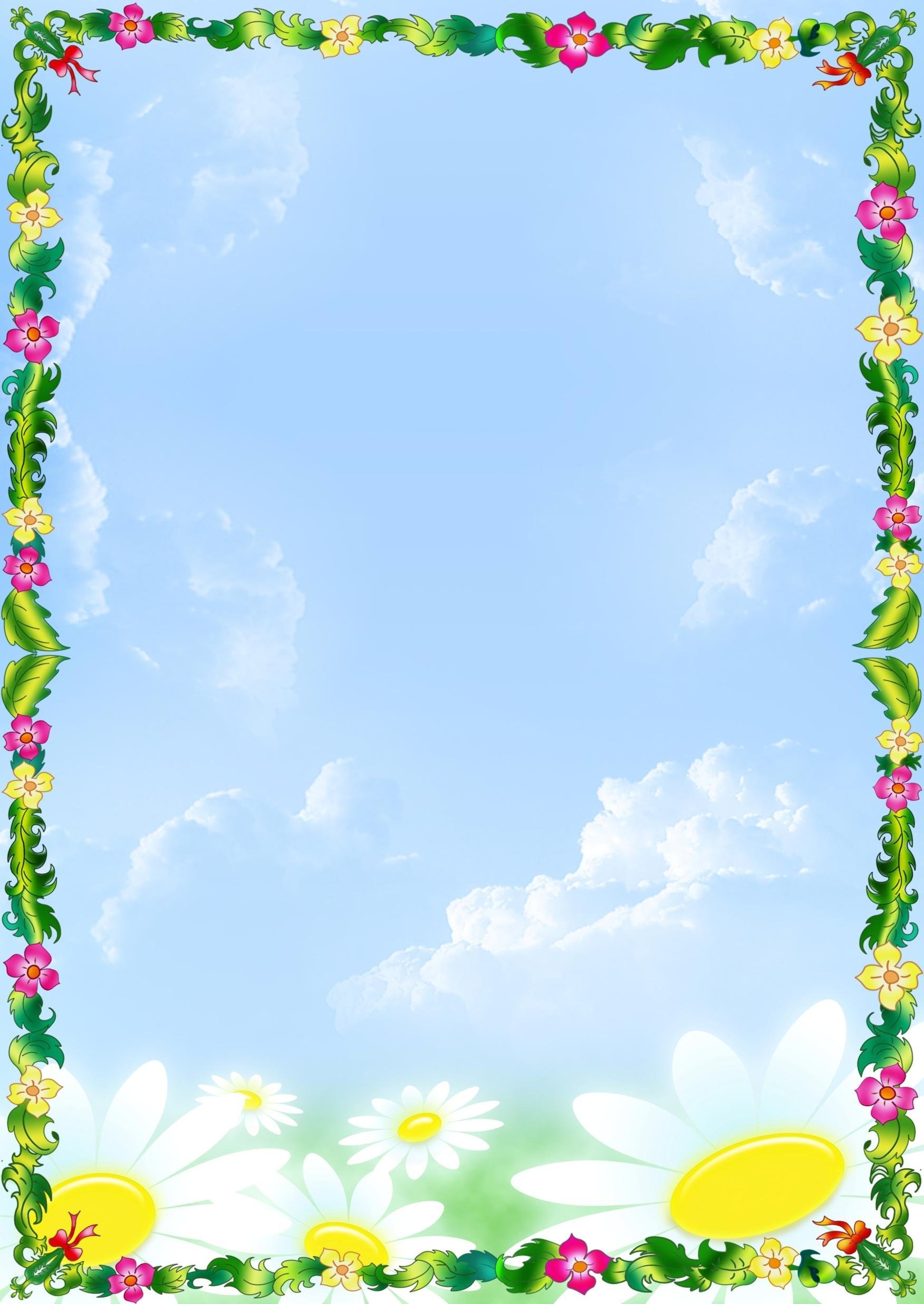                                                                                                                   Затверджую:                                                                                                                               директор ліцею                                                                                                                         ___________                                                                                                                         Петрешеску Р.Е.ПЛАН РОБОТИметодичного об’єднаннявчителів початкових  класівЧудейського ліцею № 1на 2021/2022 н.р.              Керівник :              Паладій Крістіна ІллівнаРозглянуто на засіданні методичного об’єднаннявчителів початкових класів  06.09.20212021 р.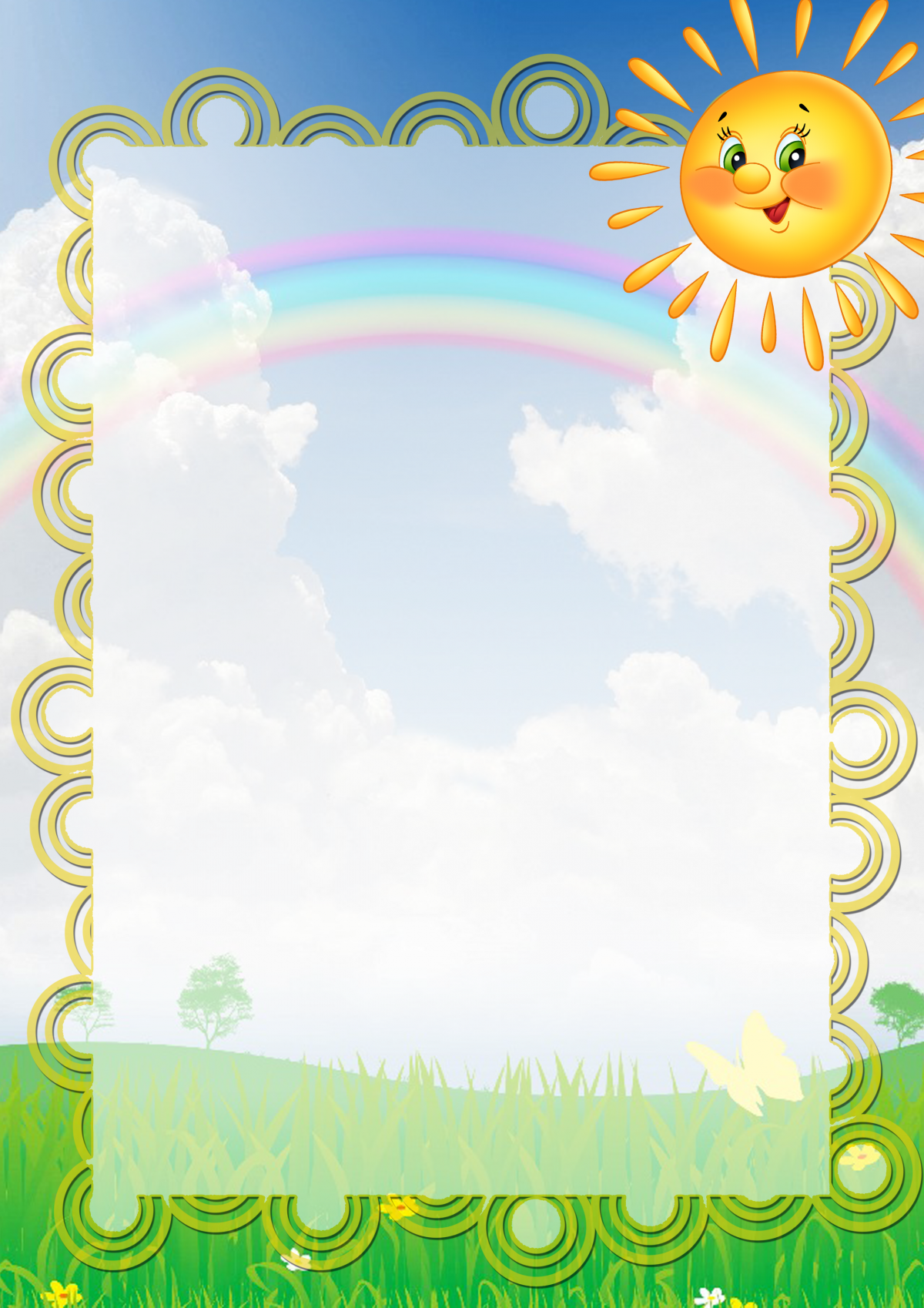 Науково – методична тема школи:  Розвиток професійної компетентності , інноваційної та методичної культури педагогічних кадрів в умови розбудови НУШ та формування ціннісних орієнтацій учнів Науково–методична тема,над якою працюють члени МО вчителів початкових класів:«Впровадження сучасних педагогічних технологій в освітній процес з метою формування ключових компетентностей учнів в реформуванні освіти НУШ »Професійне кредо за яким живе та працює методичне об’єднання:«Учитель не той , хто вчить,а той у кого вчаться»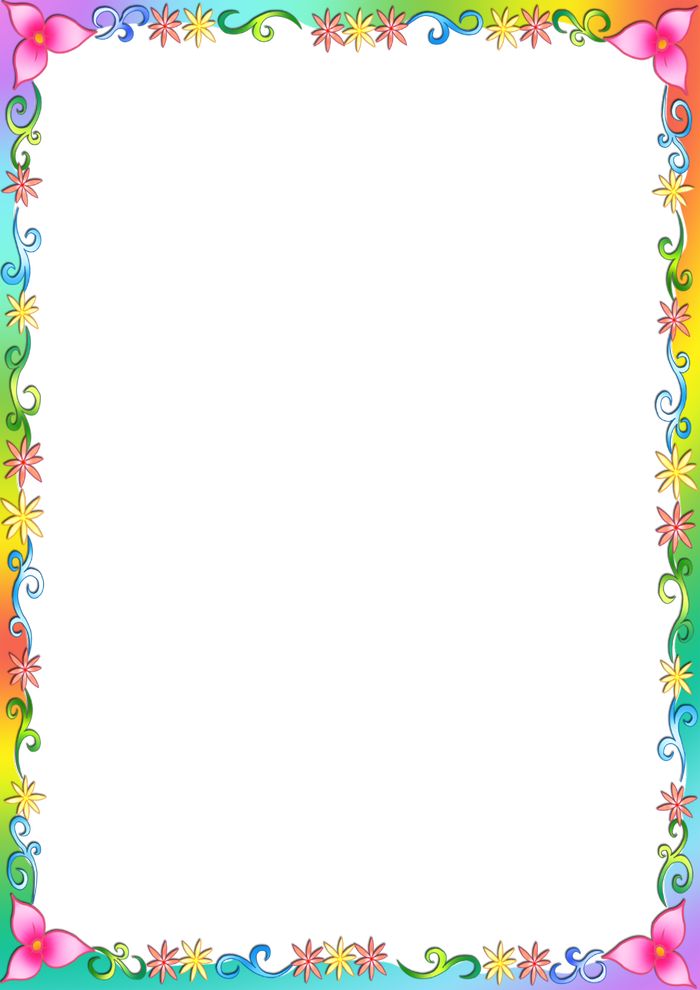 І. ВступАналіз роботи методичного об’єднання вчителів початкових класів за підсумками 2020/2021 навчального року.Постійно шукати і творити,рухатися вперед в ногу з життям.        У період, коли освіта України набуває кардинальних змін, виникає необхідність в оновленні методів та прийомів навчання, в залученні інноваційних методик процесу формування в учнів предметних та життєвих компетентностей. Сучасному суспільству потрібні громадяни, які здатні приймати нестандартні рішення, тобто підходити до вирішення тієї чи іншої проблеми, само контролювати та само оцінювати результати своєї діяльності.Основним завданням учителя на нинішньому етапі розвитку нашого суспільства є забезпечення виходу кожного учня на рівень базової освіти та встановлення розвитку пізнавальної і творчої активності, формування не тільки предметних компетентностей учнів, а й самоосвітніх. Тому всі аспекти навчання повинні бути спрямовані на розвиток творчої особистості розкриття обдарованості кожної дитини.        Методичне об’єднання вчителів початкових класів у 2020-2021 навчальному році працювало над проблемою: «Впровадження сучасних педагогічних технологій в освітній процес з метою формування ключових компетентностей учнів в реформуванні освіти НУШ».Проводилась велика робота з реалізації даного проблемного питання. Це проведення засідань методоб'єднання чителів початкових класів, відкритих уроків та виховних заходів, творчий звіт вчителя, що атестуються. Метою роботи методичного об'єднання вчителів - створення комфортних умов для навчання, за яких учень відчуває свою успішність, свою інтелектуальну досконалість, відчуває себе частинкою соціуму, його невід'ємною ланкою. Тому ця проблема і охопила всі сфери шкільного життя, весь освітній процес, де в центрі стоїть особистість - учень, з інтелектуальним, фізичним, творчим потенціалом.Робота методичного об’єднання була спрямована на підвищення професійної майстерності і розвиток творчої ініціативи вчителів, впровадження нового Державного стандарту початкової загальної освіти; застосування в інноваційному навчанні інтерактивних технологій; створення умов для формування ключових компетентностей учнів, педагогів. Протягом навчального року вчителі початкових класів працювали творчо наполегливо ефективно та  результативно.     Члени ШМО вчителів початкових класів беруть активну участь у підготовці та проведенні педагогічних рад школи.           Протягом року було сплановано та проведено 5 засідань МО за такими темами:  «Інструктивно- методична нарада» вересень , де голова МО, Паладій К.І.зробила аналіз роботи МО за минулий навчальний рік. Було визначенні завдання та затверджений план роботи МО на 2020-2021 рік. Друге методичне об’єднання відбулося улистопаді у вигляді «Круглого столу» на тему: Шляхи розвитку критичного мислення молодших школярів на уроках математики».Третє засідання відбулося у січні  на тему: «Розвиток соціальної компетентності молодших   школярів на уроках математики  методом ігрової діяльності» .  Четверте засідання відбулося у вигляді «Скарбнички педагогічного досвіду» на тему: «Модернізація змісту освіти в умовах реалізації Державного стандарту початкової освіти. Технологічна освітня галузь».П’яте методичне об’єднання відбулося у вигляді «Аукціону методичних ідей» на тему «Підсумок роботи МО за рік» . На засіданні обговорювали  ті платформи, які вчителі користувались для дистанційного навчання. Всі вчителі використовували Viber google meet.  На засіданнях розглядалися найактуальніші питання щодо навчання та виховання молодших школярів  НУШ а саме:     На засіданнях розглядалися найактуальніші питання щодо навчання та виховання молодших школярів  НУШ , а саме: Педагогіка партнерства як продуктивна форма взаємодії вчителя та учнів.  Інтеграція у навчанні молодших школярів математики «Щоденні 3» Інтерактивні форми організації навчальної діяльності молодших школярів на уроках математики.   Кожен вчитель брав активну участь у роботі МО: готували доповіді, реферати, давали відкриті уроки, виховні заходи, старанно виконували свої доручення. Всі вчителі початкових класів спрямовують свою роботу на пошук наукових новинок, на створення творчої атмосфери, модернізацію форм, методів та засобів навчання і виховання дітей, а головне – на реалізацію принципу рівноправного діалогу між учителем та учнем.З метою обміну педагогічного досвіду  вчителі,  провели цікаві та змістовні відкриті уроки, заходи. Кожен урок, проведений учителями, – це цікава подорож з дітьми в світ науки, це і гра, і пізнання нового, і радість творчого пошуку. Зміст праці вчителі збагачують за допомогою різноманітних інноваційних методів і прийомів. Їх уроки відзначаються логічною завершеністю, умотивованістю, оптимальністю вибору форм і методів роботи. Постійно спонукають учнів працювати в парах і групах, створюють умови для вільного висловлювання думки, міркування. Учителі люблять своїх вихованців, допомагають їм усвідомити свою індивідуальність і неповторність, кожного дня під час уроків і в позакласній діяльності створюють для учнів ситуацію успіху     Початок навчання в школі - складний і відповідальний момент в житті кожної дитини як в соціально - психологічному, так і у фізіологічному плані. Проблемам адаптації першокласників до навчання в школі було присвячено  засідання малої-педагогічної ради школи, учасниками якої були вчителі початкових класів. На чолі з заступником директора з НВР обговорили умови успішної адаптації, варіанти впорядкування освітнього середовища, роль групової, ігрової, проєктної та дослідницької діяльності, важливість активної співпраці з батьками.Та головне, до чого прагнуть вчителі початкових класів,– це здружити школярів між собою та зробити шкільне життя дітей цікавим і захоплюючим.Плідна взаємодія всіх ланок співпраці дала змогу вчителям та учням початкових класів бути активними учасниками заходів до Дня Миру,  Дня захисту тварин,Дня Гідності та Свободи в Україні, Дня Соборності, Дня Землі, Великодня, Дня пам’яті та примирення, , Дня матері, Дня вишиванки ,Дня щастя, Дня сім’ї тощо. Під час дистанційного навчання учні брали участь у спортивних, літературних, фоточеленджах.Патріотичне виховання молодших школярів – надзвичайно важливий і специфічний етап патріотичного виховання людини, адже у цей період важливо сформувати в учнів почуття любові і поваги спочатку до своєї сім’ї, родини, домівки, потім – школи, рідного слова, природи, побуту і традицій, вулиці, міста, регіону, і в кінцевому результаті – до свого народу і країни. Виходячи з цього, методичне об’єднання приділяє велику увагу формуванню загальнолюдських та національних цінностей здобувачів освіти.Але  поряд з позитивним у роботі методичного об’єднання вчителів початкових   класів є ще деякі напрямки роботи, які потребують уваги:•	удосконалення роботи з розвитку творчих здібностей школярів;•	формування комунікативної, соціальної компетентностей молодших школярів;•	робота з обдарованими дітьми та учнями, які мають прогалини в знаннях.
  Виходячи з аналізу підсумків навчально-виховного процесу за минулий рік МО в поточному навчальному році працюватиме над вирішенням таких проблем-вдосконалення форм і методів навчання, застосовуючі інформаційні, комунікативні методики,особистісто-зорієнтовані системи навчання;-індивідуалізація та диференціація навчання;-чітке дотримання вимог вчителя;-зосередженн роботи педагогів на інтенсивній мовній практиці учнів,на розкритті інтересів, нахилів, здібностей;-активізація творчих здібностей учнів, залучення їх до участі і презентації своєї роботи, участі в різноманітних конкурсах,заходах;-створення умов професійного зростання,самоосвіти й творчої діяльності вчителів;В цілому роботу методичного об’єднання вчителів початкових класів за 2020-2021н.р. можна вважати задовільною . Засідання МО здійснювалися згідно плану МО.                       ШМО вчителів початкових класів дбає про те, щоб школа була:школою радості для учня,школою творчості для вчителя,школою спокою для батьківКерівник ШМО вчителів початкових класів: ________ Паладій К.І.ІІ. Інформація про членів МОІІІ. Теми, над якими працюють учителіIV. Вивчення, узагальнення і впровадження передового педагогічного досвіду, підвищення фахової майстерностіЧлени МОV. Організація позакласної роботиПлан роботиметодичного об`єднаннявчителів початкових класівна 2021 – 2022навчальний рікНауково-методична проблема, над якою працює методичне об’єднання:«Впровадження сучасних педагогічних технологій в освітній процес з метою формування ключових компетентностей учнів в реформуванні освіти НУШ Завдання методичного об’єднаннявчителів початкових класів1. Впровадження особистісно-орієнтованого та діяльнісного підходів в організації роботи членів ШМО.2. Створення умов для успішного впровадження Концепції Нової української школи, Державного стандарту початкової освіти на засадах компетентнісного підходу.3. Створення гуманного соціокультурного середовища для самовираження, самоактуалізації, самоствердження та самореалізації кожного вчителя, його повноцінного професійного розвитку й особистісного самовдосконалення.4. Задоволення особистісних освітніх потреб вчителів.5. Формування єдиного освітнього-методичного простору для професійного зростання педагогів.Тематика засідань методичного об`єднаннявчителів початкових класівна 2021-2022 навчальний рікЗасідання 1Тема.Модернізація початкової освіти – актуальна вимога сьогодення.Форма проведення.Круглий стілМета.Вивчити основні нормативні документи, що регламентують функціонуванняпочаткової  школи;обговорити  виконання  плану  роботи  методичного  об’єднання  за  2020-2021 н. р.  та   затвердити  план   роботи  на  2021-2022 н.р.;розглянути  методичні  рекомендації  щодо  проведення  першого   уроку;проаналізувати  навчальні  програми, підручники, зошити.Завдання  членам   методоб’єднання :опрацювати інструктивно-методичні листи, програми, підручники, зошити   та  посібники    для   початкової   школи;проаналізувати  вимоги  Державного  стандарту, завдань  навчальних  програм;дотримуватися методичних   рекомендацій   до   проведення  Першого   уроку;поповнити  свій  робочий  кабінет  новими  наочними  посібниками, дидактичними  іграми,  роздатковим   матеріалом;працювати  над ідеєю: «Кабінет -  творча  майстерня  вчителя!»;підготуватися до обміну досвідом «НУШ. Перші сходинки разом з учнями 4 класу»;бути готовими взяти участь у майстер-класі «Щиро вітаємо на ранковій зустрічі».Засідання 2Тема.Освітнє середовище як  головний чинник  розвитку  особистості учняФорма проведення. Педагогічні посиденькиМета.Розширити  знання  педагогів   щодо  запровадження  НУШ(освітнє  середовище, інтегроване  навчання, осередки, LEGO);підвищити  професійну компетентність учителів; сприяти розвитку творчої активності педагогів, виховувати інтерес  до  самовдосконалення.Завдання   членам  методоб’єднання:організувати активну участь молодших школярів у Всеукраїнських конкурсах  «Соняшник», інтернет-олімпіадах «На урок», «Всеосвіта», конкурсізнавців української мови імені Петра Яцика;вчителям, що  атестуються, підготуватися   до  проведення   творчого  звіту;Засідання 3Тема. Дистанційне навчання у початковій школіВ умовах промислової революції та швидкості революції інформаційної вчителі та освітні заклади є важливими, оскільки мають підготувати майбутнє покоління до змін.Форма проведення. Методичні посиденькиМета. Вивчати досвід щодо впровадження дистанційного навчанняв освітній галузі; сприяти розвитку творчої активності педагогів, підвищувати їх теоретичну, методичну, практичну компетентність; удосконалювати  освітній  процес  у  початковій  школі за допомогою технологій дистанційного навчання;  організувати участь молодших школярів у творчих конкурсах, олімпіадахв онлайн-режимі ; виховувати інтерес  до  самовдосконалення, пізнання  нового.Завдання  членам   методоб’єднання :- спланувати тематику самоосвіти на 2022 рік;- підготуватися до виступу на аукціоні методичних ідей«Інтерактивні форми організації навчальної діяльності молодших школярів на уроках української мови».Засідання 4Тема. Інноваційні та хмарні технології у освітній діяльностіФорма проведення. Методичний  аукціонМета.Обмінятися досвідом роботи з впровадження в освітній  процес інноваційних  форм організації навчальної діяльності молодших школярів на уроках української мови, критичне мислення молодших школярів на уроках української мови. Сприяти розвитку творчої активності педагогів, підвищувати їх теоретичну, методичну, практичну компетентність; удосконалювати  освітній  процес  у  початковій  школі; виховувати інтерес  до  самовдосконалення, пізнання  нового.Завдання   членам  методоб’єднання:- - взяти до уваги статтю «Чому LEGO у школі - це круто»;- підготувати звіт «Мої  досягнення та творчі напрацювання»;- підготувати ідеї до перспективного плану роботи мо на наступний рік.Засідання 5Тема.Підсумок роботи методичного об’єднання за рікФорма проведення.Методичний  марафонМета.  Підвести підсумки роботи методичного об’єднання вчителі початкових  класівза 2021-2022 навчальний рік, заслухати звіти вчителів про самоосвіту, творчі освітянські знахідки, скласти перспективний план роботи м/о на наступний навчальний рік.Завдання   членам  методоб’єднання:систематично працювати над вдосконаленням методичної роботи з питань підвищення   професійної  майстерності;продумати оформлення освітнього середовища на новий навчальний рік;слідкувати за новинками методичної літератури;займатися самоосвітою.Положення про шкільне методичне об’єднаннявчителів початкових класів1.     Загальні положення.1.1. Діяльність МО базується на педагогічному аналізі, прогнрозуванні й плануванні навчально-виховного процесу в школі.1.2. Основні напрями діяльності, зміст і форми роботи МО визначаються її членами відповідно до цілей і завдань школи і затверджуються методичною радою школи.1.3. У своїй діяльності МО керується Конституцією і законами України, указами Президента, рішеннями уряду України, органами управління освіти всіх рівнів з питань освіти й виховання, а також статутом школи, Концепцією розвитку школи, науково-методичною проблемою педагогічного колективу і навчально-виховними завданнями річного плану, наказами і розпорядженнями директора.2. Взаємозв’язки МО з іншими структурними одиницями  методичної школи і позашкільними організаціями.МО в особі голови МО працює спільно з адміністраціює, методичним кабінетом, з педагогічною, методичною радами школи, творчими групами вчителів предметників, школою молодого вчителя, керівниками шкільних ПДС, районними методичними об’єднаннями і методистами обласного НМЦ, здійснює координацію дій з реалізації цілей і завдань методичної, науково-дослідної, інноваційної та інформативно-аналітичної діяльності.
3.     Завдання методичного об’єднання.3.1. Створення умов для професійного,  культурного і творчого зростання педагогів.3.2. Виявлення і пропаганда ППД, здійснення нових підходів до організації навчання й виховання.3.3. Освоєння нового змісту, технологій і методів педагогічної діяльності зі свого  предмета, напряму і науково-методичної роботи.3.4. Узагальнення ППД вчителів школи і впровадження в практику роботи школи передового досвіду вчителів області.3.5. Активна участь у створенні  банку актуального досвіду  в МК школи.3.6. Діагностика методичних утруднень учителів та визначення напрямів роботи МО на наступний навчальний рік.3.7. Участь у конкурсах «Учитель року».4. Функції шкільного методичного об’єднанння вчителів початкових класів.4.1. Методична підтримка  інноваційної діяльності вчителів.№ п/пП.І.БучителяДатанаро-дженняОсвіта, фах за дипломомКатегорія, пед.звання СтажроботиКурсирікАтеста-ціярікЯкий предмет викладає, клас1.Паладій Крістіна Іллівна 14.11. 1987Вища освітаВчитель початкових класів та вчитель французької мови в початкових класівВища категорія1520212019Початкові класи Класний керівник 4 класу2.Педуре Марія Захаріївна26.08. 1964Освіта. Спеціаліст Вчитель початкових класівСтарший вчитель3820212020Початкові класи Класний керівник 2-А класу3.Падурі Наталя Георгіївна04.11. 1980Вища освітаВчитель початкових класів І категорія1520192010Початкові класи Класний керівник 1-Б класу4.Бурла Дана Михайлівна15.06. 1973Вища освітаВчитель початкових класів І категорія1720212018Початкові класи Класний керівник 1-А класу5.ПопескуМарія Маноліївна 04.12. 1986Освіта.Спеціаліст Вчитель початкових класів Спеціаліст 11 тарифного розряду1420212019Початкові класи Класний керівник 3-Б класу6.Падурі Марія Георгіївна06.09. 1988Вища освітаВчитель початкових класів ІІ категорія1120212013Початкові класи Класний керівник 3-А класу7.Кучурян Лоредана Ігорівна29.08. 2002Освіта.Спеціаліст Вчитель початкових класів ---Початкові класи Класний керівник 2-Б класу8.Падурі Марія Іванівна27.03. 1995Освіта.Спеціаліст Вчитель початкових класів ---Початкові класиВчитель української мови в початкових класах№п/пП.І.БучителяТема (проблема)Форма узагальнення1.Паладій Крістіна Іллівна Формування емоційно-позитивного ставлення до навчання учнів в початкових класах як одна з умов підвищення ефективності освітиВиступ на засіданні МО2.Педуре Марія ЗахаріївнаФормування пізнавальної активності учнів на уроках в початкових Виступ на засіданні МО3.Падурі Наталя ГеоргіївнаГра як засіб формування математичних навичокВиступ на засіданні МО4.Бурла Дана МихайлівнаСпособи активізації розумової діяльності учнів на уроках в початкових класахВиступ на засіданні МО5.ПопескуМарія Маноліївна Розвиток логічного мислення на уроках математикиВиступ на засіданні МО6.Падурі Марія ГеоргіївнаВикористання інноваційних технологій на уроках в початкових класахВиступ на засіданні МО7.Кучурян Лоредана ІгорівнаВикористання ігрових елементів на уроках в початкових класахВиступ на засіданні МО8.Падурі Марія ІванівнаРобота над збагаченням словникового запасу учнівВиступ на засіданні МО№Зміст роботиТермін виконанняВідповідальний1Особистісно орієнтоване навчання учнів молодшого шкільного віку. (Савченко О. Я.)Протягом рокуВчителі початкових класів2Система розвивального навчання(Д. Ельконіна-В. Давидова)Протягом рокуВчителі початкових класів5Впровадження елементів здоров’язберігаючих технологій Протягом рокуВчителі початкових класів6Виховання учнів на історико-культурних традиціям рідного міста «Мій рідний край – найкраще місце» (досвід учителів початкових класів ЗЗСО)Протягом рокуВчителі початкових класівСистема роботи вчителя по використанню ефективних вправ і прийомів для удосконалення навички читання молодших школярів Протягом рокуВчителі початкових класів8Створення інтерактивних презентацій до уроків у початковій школі Протягом рокуВчителі початкових класів9«Уроки серед природи»  за В.О. СухомлинськимПротягом рокуВчителі початкових класів№п/пЗміст роботиВідповідальніПри-міткиВересеньВересеньВересеньВересень1.Свято Першого дзвоника Вчителі 1-4 кл.2. Патріотичний проект «Герої поруч з нами». Проведення зустрічей  з воїнами АТО, вшанування героїчних вчинків воїнів.Вчителі 4 кл.3.Краєзначий квест «Знай, люби, оберігай  рідне  місто — рідний край»Вчителі 1-4 класів4.Проведення тематичних годин «Разом заради миру: повага, безпека та гідність для всіх»                            Вчителі 2 – 4  кл.5.Проект «А у нас на паралелі». «Шкільний майданс»Вчителі 3кл.6.Вишиванко-джинсовий деньВчителі 1-4 кл.ЖовтеньЖовтеньЖовтеньЖовтень1.Тематичні класні години «Безсмертним подвигом своїм вони прославили Вітчизну», «Героїчне минуле мого народуВчителі 1-4 кл.2.Участь у міському етапі Всеукраїнської  експедиції «Моя Батьківщина — Україна»  4 кл.3.Етичний тренінг «Культура користування мобільним телефоном» Вчителі 1-4 кл.4.Екскурсії по рідному краю та визначних місцях «Уроки духовності та мистецтва»Вчителі 1-4 кл.5.Проект «У рідному краї серце співає, одна Полтавщина — і двох не буває». Патріотична гра-квест із краєзнавчим змістомВчителі 1-4 кл.6.Диспут «Бути вірним в дружбі  означає…»  Вчителі 3-4 кл.7.У рамках проекту «Таємниці книжкового  дивосвіту» свято «Мандруємо книжковою  країною»  Вчителі 1-4 кл.ЛистопадЛистопадЛистопадЛистопад1.Місячник правових знань та Всеукраїнського тижня праваВчителі 1-их кл.2.Зустрічі з представниками правоохоронних органів правопорядку в рамках проведення місячника правових знань (1-4 кл.)Вчителі 1-4 кл.3.День писемності та мовиВчителі 1-4 кл.4.Година спілкування « Ми сьогодні громадяни»  Вчителі 1-4 кл..5У рамках  проекту « Митці  Полтавського краю»  поетична  світлиця  «Доторкнемося  до  поетичного  слова  Людмили  Новохатько»4-кл.6.Посвята в першокласникиВчителі 1 кл.7Тиждень початкової школиВчителі 1-4 кл.ГруденьГруденьГруденьГрудень1.«А у нас на паралелі». «Казковий фестиваль»Вчителі 2 кл.2.У рамках інформаційно-пошукового проекту «Збережемо природу Землі разом». Екологічний  турнір «Природа – наш дім , бережімо  його !» Вчителі 1-4 кл.3.Акція  на  захист ялинки «Ялинка – SOS»»  Вчителі 1-4 кл.4.До  Дня  захисту  прав тварин участь у місячнику  доброти. Співпраця з  ГО  «Центр захисту  живої природи «Юний європеєць»Вчителі 1-4 кл.6.Святкування Дня Миколая. Акція «Нехай Миколай прийде до кожного»Вчителі 1-4 кл.7.КТС «Ялинкові   прикраси  від  Миколая» ( виставка учнівських робіт)Вчителі 1-4 кл.8.Акція «Діти - дітям»Вчителі 1-4 кл.9.Новорічні ранки  «Новий рік мандрує по країні»Вчителі 1-4 кл.№ з/ пЗміст  роботиТермінВідповідальні1.2.3.4.5.6.7.8.Звіт  про  роботу методичного об’єднання   вчителів   початкових класів за  минулий  навчальний рік та затвердження   плану   роботи  методоб’ єднання  на  2021 – 2022н. р.Обговорення  методичних   рекомендацій «Особливості освітнього процесу упочаткових класах  у 2021 - 2022 н.р.»Розгляд   інструкцій  щодо  веденняКласного  журналу  в  1- 4 класах   Аналіз   навчальних  програм, підручників,зошитів,посібників  для  початкової  школи. Календарне  планування  в  початкових  класах. Організація самоосвіти вчителів,  затвердження науково-методичних   проблемОгляд новинок педагогічної літератури   та фахових  видань Огляд   класів- кабінетів. Готовність   кабінетів   початкової  ланки  освіти  до  роботи   в   новому   навчальномуроці Розроблення пам’ятки «Навчаю дистанційно»Вересень  2021р.Керівник моПаладій К.І.Заступник директора з НВРІліуц О.В.Заступник директора з НВР,члени моЗаступник директора з НВР,керівник моКерівник моЗаступник директора з НВР,керівник моЧлени моЧлени мо№ з/пЗміст  роботиТермінВідповідальні1.     2.     3.4.    5.    6.7. Тренінг: «Нова Українська школа - нові стандарти освіти»Обмін досвідом «НУШ. Перші сходинки разом з учнями 4 класу»Майстер-клас «Ранкові  зустрічі»«Іспит  на  майстерність»(розв’язування педагогічних ситуацій)Методичні перегуки:«Обговорення  матеріалів періодичної преси»Новини   з  тематики курсів, вебінарівОрганізація ефективного і безпечного освітнього середовища.Жовтень 2021р.Керівник моУчитель 4 класуУчителі 1-4 класівЗаступник директора з НВР,керівник мокерівник мочлени   моЗаступник директора з НВР,керівник мочлени   мо№ з/пЗміст  роботи  ТермінВідповідальні    1.    2   3.4.5.Цифровий калейдоскоп «Електронні освітні ресурси для Нової української школи»Методичний лекторій «Форми та методи подання освітнього матеріалу в умовах дистанційного навчання». Взаємовідвідування уроків у 3-4 касівПрактичне заняття «Інструменти для зворотнього зв’язку під час дистанційного навчання ».Виступ-доповідь «Домашні завдання та уроки онлайн — нові цифрові інструменти для ефективного управління навчанням»Розроблення буклетів «Дистанційне навчання-виклик століття!»Грудень 2021р.Заступник директора з НВР,керівник моУчителі 1-4 класівПопеску М.М.Падурі М.Г.Паладій К.І.	Члени МОЧлени МО№ з/пЗміст  роботиТермінВідповідальні1.2.3.4.5.6.7.Панорама роздумів «Інноваційні та хмарні технології: доцільність та практичне застосування у освітній діяльності» З досвіду роботи «Онлайн платформи  в освітньому просторі» Майстер-клас «Простір освітніх лайфхаків: LEGO--TANGRAM в інклюзивному середовищі»Обмін досвідом Взаємовідвідування уроків у 1-2 класівІнформаційна трибуна «Формування інфомедійної грамотності на уроках»Презентація  «З досвіду роботи учителя, який атестується»Методичний ринг  «Секрети цікавого навчання під час проведення самопідготовкиБерезень 2022р.Керівник моЧлени моКерівник МОПадурі М.З.Кучурян Л.І.Падурі Н.Г.Бурла Д.М.Члени МОВчителі,що атестуються№ з/пЗміст роботиТермінВідповідальні1.Підведення  підсумків роботи методичного об’єднання вчителів початкових класів за 2021-2022 навчальний рікТравень 2022р.Керівник мо2.Звіт учителів «Мої досягнення татворчі напрацювання»Члени мо3.Панорама ідей. Складання перспективного плану роботи  методичного об’єднання вчителів початкових класів на 2022-2023 навчальний рікЧлени мо4.Про порядок закінчення навчального року.Заступник директора з НВР5.Аналіз результатів контрольних зрізів знань учнів 1-4 класів та ДПА учнів 4-х класів, їх участі у шкільних, Всеукраїнських та  Міжнародних конкурсах і інтернет-олімпіадах.Заступник директора з НВР